Josue, RN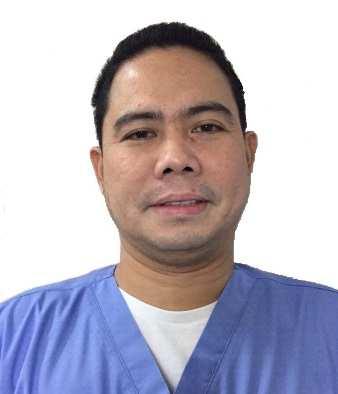 W/ DHA Eligibility LetterEmail: josue.369337@2freemail.com OVERVIEW AND OBJECTIVES:A graduate of Bachelor of Science in Nursing at Medina College, Philippines. Highly motivated nurse with more than 4+ years of practical experience and hands-on skills in a tertiary hospital. Care of patients- competent support of clinical operations, and cost-effective management of health care operations. Resourceful, adaptable and self-directed with the ability to handle even the most challenging situations as a result of well-developed communication skills and organizational capabilities, working with less supervision.Able to maintain a professional working relationship with follow nurses, attending physicians, resident doctors and the rest of the health care personnel in the hospital. A critical thinker who can quickly learn new systems, improve and innovate existing ideas.PERSONAL DATASKILLS:Time management, Leadership management, Basic Life Support (BLS), Cardiopulmonary Resuscitation (CPR), IV Therapists and know how to deal with different kinds of personalities, values and culture.LANGUAGE PROFILE:I am functionally effective and can speak and write English, Cebuano and FilipinoPERSONAL STRENGHT:I am honest, loyal, and patient. I work hard to complete my task and work responsibilities, has proven record of reliability, flexible in any given schedule, remains calm and professional throughout times of critical need, easily assesses condition and implement appropriate intervention and develop rapport with patients, families, staff and physicians. Aside from above mentioned, I was exposed and trained on how to relate well to people from a variety of cultures, values and economic backgrounds.PROFESSIONAL EXAMINATION TAKENProfessional Regulation Commission (PRC)Name of Examination: Philippine National Nurses Licensure ExaminationDates Taken: December 2005Place Taken: Cebu City, Philippinespatients. May advise patients on health maintenance and disease prevention or provide case management.Assess, plans, implements and evaluates to identify appropriate nursing intervention for the patient. Collaborates with members of the health team to plan, implement, 5. Position:	FarmerDuration:	November 2008- October 2009Company:	Tomora’s FarmCompany Industry:	AgricultureLocation:	Tochigi-ken, JapanJob Description:	Manually plant, cultivate, and harvest vegetables, fruits, nuts and field crops. Use hand tools,such as shovels, trowels, hoes, tampers, pruning hooks, shears, and knives. Duties includetilling soil and applying fertilizers; transplanting, weeding, thinning, or pruning crops ,applyingpesticides; cleaning, packing, and loading harvested products. Construct trellises, repairfences and farm buildings, or participate in irrigation activities.6. Position:	Apprentice mate/ Ordinary SeamanDuration:	March 1999- March 2000Company:	Mercy ShipsCompany Industry:	MaritimeLocation:	Manila, PhilippinesJob Description:	Perform any deck duties such as navigation of the vessel, ability to splice wire or fiber line, towork aloft and over the side of the ship, to operate the deck machinery such as the windlassor winches, to paint and mix paint, to know the principles of cargo stowage, to be a goodwheelsman and competent lookout, to overhaul and install any running or standing rigging onthe ship, and to be able to sew, repair and mend canvas.Profession: Registered Nurse (PRC License Number: 0409362): Registered Nurse (PRC License Number: 0409362)W/ DHA Eligibility LetterBirth Date: December 8, 1975Age: 41 yrs. oldGender: MaleCitizenship: FilipinoCivil Status: SingleHeight: 5’8”Weight: 79kgType of Visa: Residence visaLocation: DubaiEDUCATIONAL BACKGROUNDEDUCATIONAL BACKGROUNDTertiary EducationTertiary EducationBACHELOR OF SCIENCE IN NURSING (BSN)Medina CollegeOzamis City, PhilippinesDate Graduated: March 2005BACHELOR OF SCIENCE IN MARINE TRANSPORTATIONUniversity of CebuCebu City, PhilippinesDate Graduated: March 2000ASSOCIATE IN MARINE TRANSPORTATIONUniversity of CebuCebu City, PhilippinesDate Graduated: March 1995Secondary Education:Secondary Education:HIGH SCHOOLSt. Paul UniversityDumaguete City, Philippines1988-1992ElementarySt. Paul UniversityDumaguete City, Philippines1982-1988WORK EXPERIENCE:1. Position:HOME CARE NURSEDuration:June 2016- presentCompany:AL HILAL PRIVATE NURSING & MEDICAL SERVICESAL HILAL PRIVATE NURSING & MEDICAL SERVICESCompany Industry:HealthcareLocation:Office 102, Mezzanine Floor, Al Hilal Bank Bldg., Al Nahda Road,Office 102, Mezzanine Floor, Al Hilal Bank Bldg., Al Nahda Road,Al Qusais. P.O.Box 233996, Dubai, U.A.E.Al Qusais. P.O.Box 233996, Dubai, U.A.E.Job Description:Observe and assess the health of their clients. Monitor vitals and reactions to medications andObserve and assess the health of their clients. Monitor vitals and reactions to medications andlook for changes in behavior and condition. Reports directly to the client’s physician andlook for changes in behavior and condition. Reports directly to the client’s physician andfamily, especially regarding concerns for new medical conditions or worsening health.family, especially regarding concerns for new medical conditions or worsening health.Administer medications especially the maintenance meds of the clients.Administer medications especially the maintenance meds of the clients.2. Position:STAFF NURSEDuration:January 2012- January 2016January 2012- January 2016Company:HOLY CHILD HOSPITALCompany Industry:HealthcareLocation:Dumaguete City, Negros Oriental, PhilippinesDumaguete City, Negros Oriental, PhilippinesDepartment:Medical-Surgical Ward -June 2012- January 2016Dialysis Unit -May 2012Emergency Room -February 2012- April 2012Emergency Room -February 2012- April 2012Intensive Care Unit(ICU) -January 2012Job Description:Assess patient health problems and needs, develop and implement  nursing care plans andAssess patient health problems and needs, develop and implement  nursing care plans andmaintain medical records.  Administer nursing care to ill, injured, convalescent or disabledmaintain medical records.  Administer nursing care to ill, injured, convalescent or disabledCoordinate and evaluate patient care in consultation with patients and theirCoordinate and evaluate patient care in consultation with patients and theirfamilies.families.3) Rendering nurse-patient interaction by using therapeutic communication.3) Rendering nurse-patient interaction by using therapeutic communication.4) Serves as patient advocate or stands in behalf of the patient.4) Serves as patient advocate or stands in behalf of the patient.5) Give health teachings and counsel’s patients and their families regarding health-5) Give health teachings and counsel’s patients and their families regarding health-related issues.related issues.6) Performs vital signs and neuro checks, dressing changes and wound care, listening6) Performs vital signs and neuro checks, dressing changes and wound care, listeningto breath sounds, intake and output monitoring, maintaining IV drips on desired rate,to breath sounds, intake and output monitoring, maintaining IV drips on desired rate,foley catheter, NGT and IV insertions, take blood samples(RBS monitoring), collectfoley catheter, NGT and IV insertions, take blood samples(RBS monitoring), collectspecimen(sputum and urine) and provide needed instructions.specimen(sputum and urine) and provide needed instructions.7) Administer medications (PO, ID, SC, IM or per NGT), IV therapy and treatments as7) Administer medications (PO, ID, SC, IM or per NGT), IV therapy and treatments asprescribed by the physician.prescribed by the physician.8) Prepare patients for diagnostics procedures and surgeries.8) Prepare patients for diagnostics procedures and surgeries.9) Prepare equipment and assist doctors during patient examination and treatment.9) Prepare equipment and assist doctors during patient examination and treatment.10)Monitor assess, document and report signs and symptoms and changes inpatients condition such as reactions to blood transfusion and drug administration.patients condition such as reactions to blood transfusion and drug administration.11) Performs morning care, intravenous insertion, diaper change, mouthcare, naso-11) Performs morning care, intravenous insertion, diaper change, mouthcare, naso-gastric tube feeding, suctioning secretions (orally and tracheally).gastric tube feeding, suctioning secretions (orally and tracheally).12)Performs resuscitative measures according to pediatric/geriatric resuscitationand advance life support protocols when it is needed.and advance life support protocols when it is needed.13)Executes therapeutic nursing interventions established by unique plan of carefor the patient and his/her family.for the patient and his/her family.14)  Provides care in a non-judgemental, non-discriminatory approach that is14)  Provides care in a non-judgemental, non-discriminatory approach that isperceptive to the patient’s and family’s diversity, preserving their autonomy, dignityperceptive to the patient’s and family’s diversity, preserving their autonomy, dignityand rights.and rights.14)Performs proper treatments ordered by physicians in an accurate and timelymanner. Maintains proficiency in nursing care.manner. Maintains proficiency in nursing care.3. Position:STAFF NURSESTAFF NURSEDuration:September 2010- December 2011September 2010- December 2011Company:NEGROS ORIENTAL PROVINCIAL HOSPITALNEGROS ORIENTAL PROVINCIAL HOSPITALCompany Industry:HealthcareLocation:Dumaguete City, Negros OrientalDumaguete City, Negros OrientalJob Description:Responsible for planning, executing, directing and evaluating direct and indirect nursing careResponsible for planning, executing, directing and evaluating direct and indirect nursing caregiven to the patient.given to the patient.1) Provide accurate, detailed reports and records.1) Provide accurate, detailed reports and records.2) Monitor, record and report symptoms and changes in patient’s conditions.2) Monitor, record and report symptoms and changes in patient’s conditions.3) Record patient’s medical information and vital signs.3) Record patient’s medical information and vital signs.4) Modify patient treatment plans as indicated by patient’s responses and condition.4) Modify patient treatment plans as indicated by patient’s responses and condition.5) Consult and coordinate with health care team members to assess, plan, implement5) Consult and coordinate with health care team members to assess, plan, implementand evaluate patient care plans.and evaluate patient care plans.6)  Order, interpret and evaluate diagnostic test to identify and assess patient’s6)  Order, interpret and evaluate diagnostic test to identify and assess patient’scondition.condition.7) Monitor all aspects of patient care, including diet and physical activity.7) Monitor all aspects of patient care, including diet and physical activity.8) Administer medications as ordered by the attending physician.8) Administer medications as ordered by the attending physician.9)Direct and supervise less skilled nursing/health care personnel or supervise aparticular unit on one shift.particular unit on one shift.10) Prepare patients for and assist with, examinations and treatments.10) Prepare patients for and assist with, examinations and treatments.4. Position:Volunteer Nurse/Trainee Nurse/Staff NurseVolunteer Nurse/Trainee Nurse/Staff NurseDuration:February 2010- May 2010February 2010- May 2010Company:MEDINA GENERAL HOSPITALMEDINA GENERAL HOSPITALCompany Industry:HealthcareLocation:Ozamis City, PhilippinesOzamis City, PhilippinesJob Description:Works with a multidisciplinary team across a wide range of healthcare settings and inWorks with a multidisciplinary team across a wide range of healthcare settings and inDifferent roles. Provide preventive, curative, rehabilitative and supportive nursing care toDifferent roles. Provide preventive, curative, rehabilitative and supportive nursing care toindividuals, families or groups and play an important role in health promotion.individuals, families or groups and play an important role in health promotion.